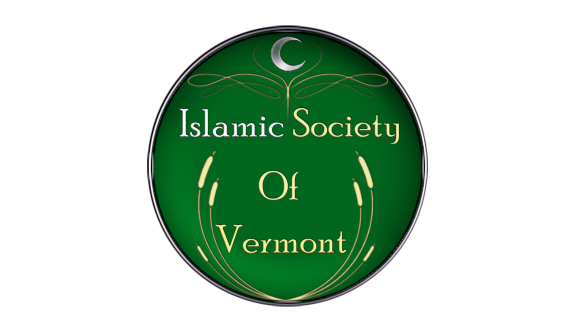 Pledge FormMay Allah reward you for your generosity. Your contributions are vital for this house of Allah to function and do more for the Muslim community in the state of Vermont. Personal Information:Pledge Information:I pledge a total of $______________ to be paid: 
 now  monthly  quarterly  yearly.I plan to make this contribution in the form of:
 cash  check  credit card  other: __________Gift will be matched by ______________________              (company/family/foundation)
 I wish to have our gift remain anonymous.Your Donation is Zakat-EligibleName: ________________________________________ Name: ________________________________________ Street Address: _________________________________ Street Address: _________________________________ City/Zip: _________________________State: _____Email: _________________________________________Email: _________________________________________Phone: ________________________________________Phone: ________________________________________Credit card type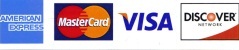 Credit card number__________________________Expiration date__________________________Authorized signature__________________________